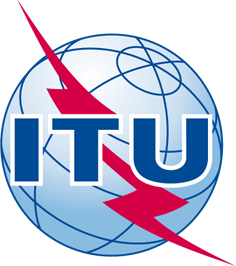 Conformity and Interoperability Training for Africa RegionTunis – Tunisia, 30 May – 3 June 2016Conformity and Interoperability Training for Africa RegionTunis – Tunisia, 30 May – 3 June 2016Conformity and Interoperability Training for Africa RegionTunis – Tunisia, 30 May – 3 June 2016Conformity and Interoperability Training for Africa RegionTunis – Tunisia, 30 May – 3 June 2016Conformity and Interoperability Training for Africa RegionTunis – Tunisia, 30 May – 3 June 2016Please return to:Please return to:Please return to:Administration Service(ADM)
ITU/BDT - Geneva (Switzerland)Administration Service(ADM)
ITU/BDT - Geneva (Switzerland)
E-mail : bdtfellowships@itu.intTel: +41 22 730 5487 / 5095Fax: +41 22 730 5778

E-mail : bdtfellowships@itu.intTel: +41 22 730 5487 / 5095Fax: +41 22 730 5778
Request for a Partial fellowship to be submitted before 30 April 2016Request for a Partial fellowship to be submitted before 30 April 2016Request for a Partial fellowship to be submitted before 30 April 2016Request for a Partial fellowship to be submitted before 30 April 2016Request for a Partial fellowship to be submitted before 30 April 2016Request for a Partial fellowship to be submitted before 30 April 2016Participation of women is encouragedParticipation of women is encouragedCountry		Name of the Administration or Organization		Mr. / Ms.				   .		(family name)	(given name)Title _________________________________________________________________	Country		Name of the Administration or Organization		Mr. / Ms.				   .		(family name)	(given name)Title _________________________________________________________________	Country		Name of the Administration or Organization		Mr. / Ms.				   .		(family name)	(given name)Title _________________________________________________________________	Country		Name of the Administration or Organization		Mr. / Ms.				   .		(family name)	(given name)Title _________________________________________________________________	Country		Name of the Administration or Organization		Mr. / Ms.				   .		(family name)	(given name)Title _________________________________________________________________	Country		Name of the Administration or Organization		Mr. / Ms.				   .		(family name)	(given name)Title _________________________________________________________________	Country		Name of the Administration or Organization		Mr. / Ms.				   .		(family name)	(given name)Title _________________________________________________________________	Address ________________________________________________________________________________________________	__________________________________________________________________________________________________Tel.:	___________________________________     Fax _________________________________________________

e-mail	_______________________________________________________________PASSPORT INFORMATION :Date of birth	_______________________________________________	Nationality			Passport number		Date of issue			In (place)			Valid until (date)		Address ________________________________________________________________________________________________	__________________________________________________________________________________________________Tel.:	___________________________________     Fax _________________________________________________

e-mail	_______________________________________________________________PASSPORT INFORMATION :Date of birth	_______________________________________________	Nationality			Passport number		Date of issue			In (place)			Valid until (date)		Address ________________________________________________________________________________________________	__________________________________________________________________________________________________Tel.:	___________________________________     Fax _________________________________________________

e-mail	_______________________________________________________________PASSPORT INFORMATION :Date of birth	_______________________________________________	Nationality			Passport number		Date of issue			In (place)			Valid until (date)		Address ________________________________________________________________________________________________	__________________________________________________________________________________________________Tel.:	___________________________________     Fax _________________________________________________

e-mail	_______________________________________________________________PASSPORT INFORMATION :Date of birth	_______________________________________________	Nationality			Passport number		Date of issue			In (place)			Valid until (date)		Address ________________________________________________________________________________________________	__________________________________________________________________________________________________Tel.:	___________________________________     Fax _________________________________________________

e-mail	_______________________________________________________________PASSPORT INFORMATION :Date of birth	_______________________________________________	Nationality			Passport number		Date of issue			In (place)			Valid until (date)		Address ________________________________________________________________________________________________	__________________________________________________________________________________________________Tel.:	___________________________________     Fax _________________________________________________

e-mail	_______________________________________________________________PASSPORT INFORMATION :Date of birth	_______________________________________________	Nationality			Passport number		Date of issue			In (place)			Valid until (date)		Address ________________________________________________________________________________________________	__________________________________________________________________________________________________Tel.:	___________________________________     Fax _________________________________________________

e-mail	_______________________________________________________________PASSPORT INFORMATION :Date of birth	_______________________________________________	Nationality			Passport number		Date of issue			In (place)			Valid until (date)		CONDITIONSCONDITIONSCONDITIONSCONDITIONSCONDITIONSCONDITIONSCONDITIONS1. One partial fellowship per eligible country (Least Developed Countries or Low Income Countries) based on available funding.1. One partial fellowship per eligible country (Least Developed Countries or Low Income Countries) based on available funding.1. One partial fellowship per eligible country (Least Developed Countries or Low Income Countries) based on available funding.1. One partial fellowship per eligible country (Least Developed Countries or Low Income Countries) based on available funding.1. One partial fellowship per eligible country (Least Developed Countries or Low Income Countries) based on available funding.1. One partial fellowship per eligible country (Least Developed Countries or Low Income Countries) based on available funding.1. One partial fellowship per eligible country (Least Developed Countries or Low Income Countries) based on available funding.2. A daily allowance to cover accommodation, meals and incidental expenses in Tunis.2. A daily allowance to cover accommodation, meals and incidental expenses in Tunis.2. A daily allowance to cover accommodation, meals and incidental expenses in Tunis.2. A daily allowance to cover accommodation, meals and incidental expenses in Tunis.2. A daily allowance to cover accommodation, meals and incidental expenses in Tunis.2. A daily allowance to cover accommodation, meals and incidental expenses in Tunis.2. A daily allowance to cover accommodation, meals and incidental expenses in Tunis.3. Imperative that fellows be present from the first day and participate during the entire duration of the Training.3. Imperative that fellows be present from the first day and participate during the entire duration of the Training.3. Imperative that fellows be present from the first day and participate during the entire duration of the Training.3. Imperative that fellows be present from the first day and participate during the entire duration of the Training.3. Imperative that fellows be present from the first day and participate during the entire duration of the Training.3. Imperative that fellows be present from the first day and participate during the entire duration of the Training.3. Imperative that fellows be present from the first day and participate during the entire duration of the Training.Signature of fellowship candidate:   _________________________________             Date:  _____________________________Signature of fellowship candidate:   _________________________________             Date:  _____________________________Signature of fellowship candidate:   _________________________________             Date:  _____________________________Signature of fellowship candidate:   _________________________________             Date:  _____________________________Signature of fellowship candidate:   _________________________________             Date:  _____________________________Signature of fellowship candidate:   _________________________________             Date:  _____________________________Signature of fellowship candidate:   _________________________________             Date:  _____________________________TO VALIDATE FELLOWSHIP REQUEST, NAME AND SIGNATURE OF CERTIFYING OFFICIAL DESIGNATING PARTICIPANT MUST BE COMPLETED BELOW WITH OFFICIAL STAMP.Signature: ______________________________________________________           Date: ______________________________TO VALIDATE FELLOWSHIP REQUEST, NAME AND SIGNATURE OF CERTIFYING OFFICIAL DESIGNATING PARTICIPANT MUST BE COMPLETED BELOW WITH OFFICIAL STAMP.Signature: ______________________________________________________           Date: ______________________________TO VALIDATE FELLOWSHIP REQUEST, NAME AND SIGNATURE OF CERTIFYING OFFICIAL DESIGNATING PARTICIPANT MUST BE COMPLETED BELOW WITH OFFICIAL STAMP.Signature: ______________________________________________________           Date: ______________________________TO VALIDATE FELLOWSHIP REQUEST, NAME AND SIGNATURE OF CERTIFYING OFFICIAL DESIGNATING PARTICIPANT MUST BE COMPLETED BELOW WITH OFFICIAL STAMP.Signature: ______________________________________________________           Date: ______________________________TO VALIDATE FELLOWSHIP REQUEST, NAME AND SIGNATURE OF CERTIFYING OFFICIAL DESIGNATING PARTICIPANT MUST BE COMPLETED BELOW WITH OFFICIAL STAMP.Signature: ______________________________________________________           Date: ______________________________TO VALIDATE FELLOWSHIP REQUEST, NAME AND SIGNATURE OF CERTIFYING OFFICIAL DESIGNATING PARTICIPANT MUST BE COMPLETED BELOW WITH OFFICIAL STAMP.Signature: ______________________________________________________           Date: ______________________________TO VALIDATE FELLOWSHIP REQUEST, NAME AND SIGNATURE OF CERTIFYING OFFICIAL DESIGNATING PARTICIPANT MUST BE COMPLETED BELOW WITH OFFICIAL STAMP.Signature: ______________________________________________________           Date: ______________________________